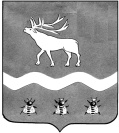 Межведомственная комиссия по охране труда в ЯКОВЛЕВСКОМ МУНИЦИПАЛЬНОМ РАЙОНЕ692361, с. Яковлевка, пер. Почтовый, 7, т./ф. (42371) 91620 Р Е Ш Е Н И Еот «22» мая 2019 года   11.00      В связи с тем, что по данным Налоговой инспекции ИФНС № 4 г. Арсеньев ИП Макаренко Г.А. магазин «Галина» находится на стадии ликвидации, межведомственной комиссией по охране труда в Яковлевском муниципальном районе, принято решение, вопрос: «О работе администрации ИП Макаренко Г.А. магазин «Галина» по соблюдению законодательства об охране труда по состоянию на 01.05.2019 года. Об организации проведения предварительных и периодических медицинских осмотров работников. Об обеспечении работников спецодеждой, спецобувью и другими средствами индивидуальной защиты. О прохождении обучения и проверки знаний по охране труда. О проведении специальной оценки условий труда» снять с контроля.Председатель межведомственной комиссии   по охране труда в Яковлевском районе,первый заместитель главы Администрации Яковлевского муниципального района                                                                 А.А.КоренчукО работе администрации ИП Макаренко Г.А. магазин «Галина» по соблюдению законодательства об охране труда по состоянию на 01.05.2019 года. Об организации проведения предварительных и периодических медицинских осмотров работников. Об обеспечении работников спецодеждой, спецобувью и другими средствами индивидуальной защиты. О прохождении обучения и проверки знаний по охране труда. О проведении специальной оценки условий труда.